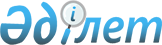 Мемлекеттік мүлікті республикалық меншіктен коммуналдық меншікке берудің кейбір мәселелері туралыҚазақстан Республикасы Үкіметінің 2015 жылғы 20 ақпандағы № 83 қаулысы

      «Мемлекеттік заңды тұлғаларға бекітіліп берілген мемлекеттік мүлікті мемлекеттік меншіктің бір түрінен екіншісіне беру қағидасын бекіту туралы» Қазақстан Республикасы Үкіметінің 2011 жылғы 1 маусымдағы № 616 қаулысына сәйкес Қазақстан Республикасының Үкіметі ҚАУЛЫ ЕТЕДІ:



      1. Осы қаулыға қосымшаға, сәйкес құжаттама «Қазақстан Республикасы Энергетика министрлігі» мемлекеттік мекемесінің теңгерімінен республикалық меншіктен заңнамада белгіленген тәртіппен Қарағанды облысының коммуналдық меншігіне берілсін.



      2. Қазақстан Республикасы Қаржы министрлігінің Мемлекеттік мүлік және жекешелендіру комитеті Қазақстан Республикасы Энергетика министрлігімен және Қарағанды облысының әкімдігімен бірлесіп, заңнамада белгіленген тәртіппен осы қаулыға қосымшада көрсетілген мүлікті қабылдау-тапсыру жөніндегі қажетті ұйымдастыру іс-шараларын жүзеге асырсын.



      3. Осы қаулы қол қойылған күнінен бастап қолданысқа енгізіледі.      Қазақстан Республикасының

      Премьер-Министрі                                    К. Мәсімов

Қазақстан Республикасы 

Үкіметінің       

2015 жылғы 20 ақпандағы

№ 83 қаулысына     

қосымша         

«Қазақстан Республикасы Энергетика министрлігі» мемлекеттік

мекемесінің теңгерімінен республикалық меншіктен Қарағанды

облысының коммуналдық меншігіне берілетін мүліктің тізбесі
					© 2012. Қазақстан Республикасы Әділет министрлігінің «Қазақстан Республикасының Заңнама және құқықтық ақпарат институты» ШЖҚ РМК
				Р/с

№Құжаттаманың атауыҚұжат түріДана саныПарақ саны12345«Абай, Теміртау, Саран, Шахтинск спутник қалаларымен бірге Қарағанды қаласында қатты тұрмыстық қалдықтарды басқару жүйесін жаңғырту» инвестицияларының негіздемесі 78311.Жалпы түсіндірме жазба, қатты тұрмыстық қалдықтарды сұрыптау/өңдеу1-том, 1-бөлік34562.Жалпы түсіндірме жазба, қатты тұрмыстық қалдықтарды сұрыптау/өңдеу, қаржы-экономикалық талдау1-том, 2-бөлік34563.Жалпы түсіндірме жазба, ЭӘӘБ (экономикалық және әлеуметтік әсерді бағалау)2-том34234.Жалпы түсіндірме жазба, қоршаған ортаға әсерді алдын ала бағалау (ҚОӘААБ)3-том32825.Графикалық материалдар – қоқыс өңдейтін кешен4-том (альбом)37206.Графикалық материалдар – қатты тұрмыстық қалдықтарды жиып қою полигоны, Саран қ.4-том (альбом)3997.Жиынтық сметалық есеп-қисап5-том35588.Сметалық есеп-қисап6-том624189.Қосымша (бастапқы-рұқсат беру құжаттары)7-том354010.2013 жылғы 23 қыркүйектегі № 10-0432/13 мемлекеттік сараптама қорытындысының түпнұсқасы15711.Электрондық дискдиск1